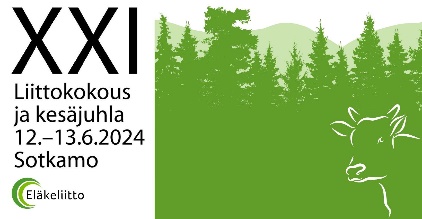 ILMOITTAUTUMINEN ELÄKELIITON LIITTOKOKOUKSEEN JA KESÄJUHLAAN 11.-13.6.2024 (ETELÄ-SAVON JA KARJALAN PIIRI)Jokainen liittokokoukseen ja kesäjuhlaan lähtijä ilmoittautuu tällä lomakkeella ja palauttaa yhdistyksen yhteyshenkilön kautta piiritoimistoon 1.3.2024 mennessä. etela-savo@elakeliitto.fi tai karjala@elakeliitto.fiNIMI:OSOITE:PUHNRO:SÄHKÖPOSTISOSOITE:YHDISTYS:LIITTOKOKOUSEDUSTAJA __ vai OSALLISTUJA __KULJETUSHinta ilmoitetaan, kun tarjoukset on bussiyhtiöiltä saatu ja tiedetään lähtijöiden määrä. Myös pysäkkejä voidaan lisätä, mikäli tarvetta ilmenee.YHTEISKYYTI:  __  kyllä   __ eiYhteiskuljetus bussilla 5-tietä:PYSÄKKI: __ KUORTTI ABC, __ UUTELAN PYSÄKKI, __ OTAVAN PYSÄKKI, __ MIKKELIN MATKAKESKUS,__ JUVA ABC PYSÄKKI, __JOROISTEN JARI-PEKAN PYSÄKKIYhteiskuljetus bussilla Kangasniemi – Pieksämäki – Jäppilä:PYSÄKKI: __ KANGASNIEMEN LINJA-AUTOASEMA, __ PIEKSÄMÄEN MATKAKESKUS, __ JÄPPILÄN SALE (muut pysäkit myös mahdollisia)Yhteiskyyti bussilla 6-tietä:PYSÄKKI: __ TAAVETTI,  __ JURVALA, __  LAPPEENRANNAN MATKAKESKUS, __ JOUTSENON PYSÄKKI, __RUOKOLAHTI LINJA-AUTOASEMA, __ SIMPELE, __ PARIKKALA, ___ SÄRKISALMIMAJOITUSChalets-asunnot sijaitsevat päärakennuksen yhteydessä Särkisenlammen rannassa. Majoitushuoneet pyritään huomioimaan piireittäin ja majoittamaan mahdollisimman lähekkäin. Vaihtoehto 1: 12 kpl Chalets Basic 2-3h, koko 45 m2. Huoneistossa oma sauna. 1x 2h makuuhuone sekä ovellinen makuualkovi, jossa 120cm leveä kerrosvuoteen alapeti, olohuone ja keittiö)__ 220e/huoneisto/vrk, kun majoittujia 2, huonekaverin nimi____________________________________ 255e/huoneisto/vrk, kun majoittujia 3, huonekavereiden nimet 1.______________________________	                2. ______________________________Vaihtoehto 2: 17 kpl Chalets Large 3-4h, koko 61 m2. Huoneistossa oma sauna, 2 x 2h makuuhuone sekä olohuone ja keittiö)___280e/huoneisto/vrk, kun majoittujia 3-4, huonekavereiden nimet1.______________________________	                2. ______________________________3.______________________________Muutokset huoneisiin pidätetään, jotta kaikki huoneistot täyttyvät tasapuolisesti. Hinta määräytyy huoneistossa majoittuvien määrän mukaisesti.LIPPUTILAUSLOMAKELounas-, päivällis- ja kahviliput käyvät vain Vuokatti Sportin ravintolassa. Lisäksi tilattavat erikoisruokavaliotYhdellä 20 euron rannekkeella, joka toimii pääsylippuna molempien päivien tilaisuuksiin Vuokatti Areenalla saa myös 4 euron alennuksen Jymyn pesäpallo-otteluun 12.6.2024.OHJELMATiistai 11.6.2024 matkustuspäivä ja majoittuminen, aikataulu ilmoitetaan varausten jälkeen.Keskiviikko 12.6.2024	- lounas 11.00 – 13.00	- liittokokous kello 13.00 -	- päivällinen 17.00 -	- mahdollisuus Sotkamon kiertoajeluun	- Sotkamon Jymyn pesäpallo-ottelu, rannekkeella 4 euron alennus	- yhteislaulutilaisuus ja karaoketanssitTorstai 13.6.2024	- aamuhartaus Vuokatti Areena kello 10.00	- lounas kello 11.00 – 13.00	- pääjuhla Vuokatti Areena kello 13.00 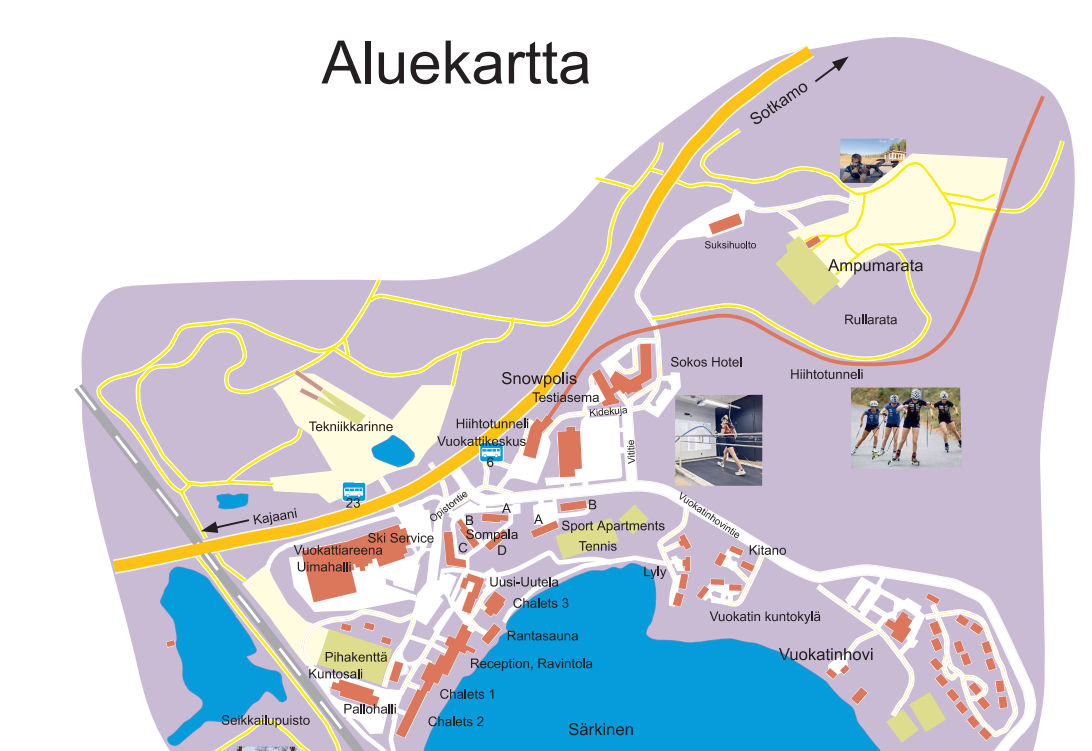 Tuoteá-hinta €tilattava kpl-määräyhteensä €12. – 13.6. ranneke20lounas 12.6.20päivällinen 12.6. 20lounas 13.6.20kahvi/tee + rahkamunkki 12.6.6kahvi/tee + korvapuusti 13.6.6Sotkamon kiertoajelu 12.6. 10 Erikoisruokavaliotá-hinta €gluteeniton kplvegaani kpljoku muu kplyhteensä €lounas 12.6.20päivällinen 12.6. 20lounas 13.6.20kahvi/tee + rahkamunkki 12.6.6kahvi/tee + korvapuusti 13.6.6